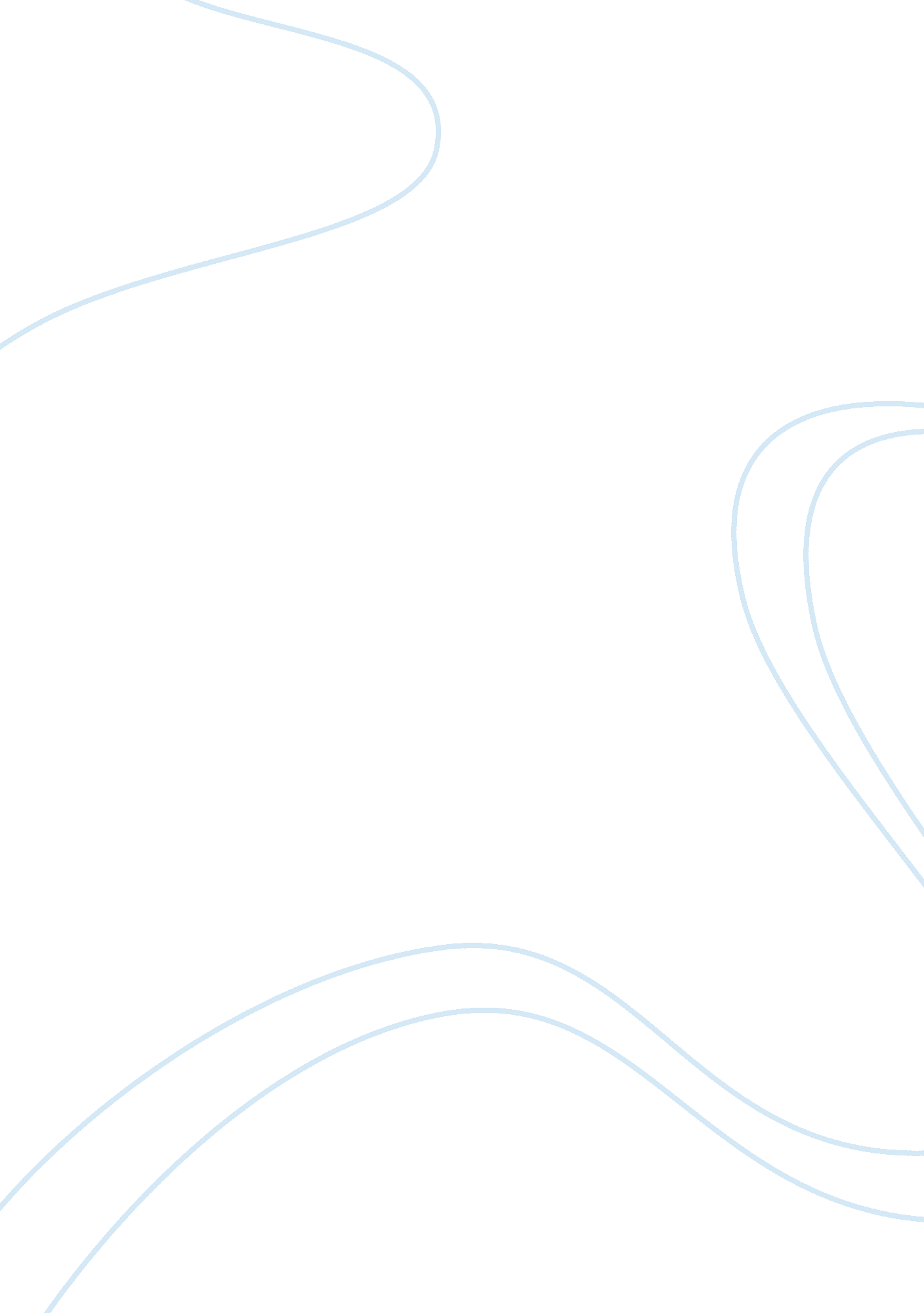 The bluest eye chap 1 quiz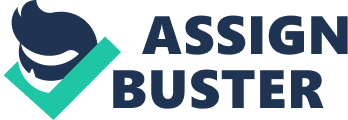 Why does Claudia hate Shirley Temple? She danced with Bojangles, who was Claudia's " friend", " uncle", and " daddy". Why did Claudia dismember, tear apart, her baby doll? To see what it was made ofWhat does Claudia truly want for Christmas? She wanted affection from her parents. " I wanted to sit on the low stool in Big Mama's kitchen with my lap full of lilacs and listen to Big Papa play his violin for me alone" (22). Why does Pecola drank 3 quarts of milk? She wanted to constantly look at Shirley Temple on the cup. ONTHE BLUEST EYE CHAP 1 QUIZ SPECIFICALLY FOR YOUFOR ONLY$13. 90/PAGEOrder Now 